Муниципальное бюджетное общеобразовательное учреждениесредняя общеобразовательная школа №1 имени Героя Социалистического Труда Е. Е. Дзгоева с.Эльхотово муниципального образования Кировский район Республики Северная Осетия-АланияТехнологическая карта урока русского языка в 1 классе по программе «Школа России»по теме:«Парные звонкие и глухие согласные звуки»ШМО учителей начальных классовУчитель начальных классов МБОУ СОШ№1 с. Эльхотово:Маруда О. А.2020-2021 уч. годТЕХНОЛОГИЧЕСКАЯ КАРТАУчитель: Маруда Ольга АлександровнаУчебный предмет: русский языкКласс: 1Автор УМК: Т.Г. Рамзаева, учебник « Русский язык» 1 класс Тема: « Парные звонкие и глухие согласные звуки». Тип урока: Урок «открытия» нового знания.Цели: развивать умения распознавать глухие (звонкие) парные согласные звуки, на слух и зрительно определять звуки и  буквы, обозначающие звонкие (глухие) согласные звуки, уточнить, какие буквы обозначают всегда звонкие звуки, а какие - всегда глухие; учить называть в словах глухие (звонкие) парные согласные звуки; подчеркивать буквы, обозначающие непарные звонкие (глухие) согласные звуки; дополнять предложения подходящими по смыслу словами; подбирать близкие по значению слова; объяснять правописание слов с парными согласными на конце слова; подбирать противоположные слова по образцу; совершенствовать умение правильно писать слова (народ, народный артист).Задачи:  1. формировать учебно – познавательную компетенцию через 
• определение признаков звонких и глухих согласных звуков; 
• отработку умений подчеркивать буквы, обозначающие непарные звонкие и глухие согласные звуки; 
• дополнение предложений подходящими по смыслу словами; 
• подбор слов, близких и противоположных по значению (по образцу);
2. Формировать коммуникативную компетенцию, через 
• отработку умения владеть основными видами речевой деятельности: говорением, слушанием и пониманием, чтением и письмом.
3. Формировать ценностно-ориентационную компетенцию, через 
• формирование умения контроля и самооценки; 
• осуществление рефлексии и самокоррекции своего поведения; 
• воспитание стремления к саморазвитию; 
• воспитание стремления к успеху; 
• воспитание уважительного отношения к одноклассникам. Формируемые УУД:Предметные: Распознавать глухие и звонкие парные и непарные согласные звуки, на слух и зрительно определять звуки и  буквы, обозначающие непарные звонкие и глухие согласные звуки. Уточнить, какие буквы обозначают всегда звонкие звуки, а какие - всегда глухие.Называть в словах глухие и звонкие парные согласные звуки.Личностные:
Уметь проводить самооценку успешности учебной деятельности.Регулятивные: Уметь определять и формулировать цель на уроке с помощью учителя; проговаривать алгоритм  действий на уроке; работать по коллективно составленному плану в парах и группах;  планировать свои действия в соответствии с поставленной задачей.Коммуникативные:Учиться формулировать связный ответ на поставленный вопрос; учиться умению совместно договариваться о правилах поведения и общения в паре, в группе и следовать им.Познавательные: Определять признаки звонких и глухих согласных звуков, сравнивать, анализировать, делать выводы. Уметь проверять правильность написания слов и предложений.Воспитывать потребность составлять алгоритм, как условие решения любой проблемы, возникающей в практической  жизни ребенка.Оборудование: проектор, ноутбук, интерактивная доска, презентация, карточки.Формы организации познавательной деятельности: фронтальная, индивидуальная, парная, групповая. Организационная структура урокаАнализ урока русского языка в соответствии с требованиями ФГОС Дата: 14.04.2021 гКласс: ;1 «Б»Учитель :Маруда О. А. Количество учащихся в классе: 23Присутствовали на уроке: 21Тема урока: «Парные звонкие и глухие согласные»Тип урока: урок изучения нового материала.Дидактическая задача урока: определение признаков звонких и глухих согласных звуков.Цели:образовательные:- познакомить с понятием «Звонкие и глухие согласные звуки»,- способствовать формированию навыка чтения слов с изученными буквами;воспитательные:- прививать интерес и любовь к чтению,- раскрытие для детей красоты и богатства русского языка;развивающие:- способствовать развитию умений во всех видах речевой деятельности (слушания, говорения, чтения);- создание условия для развития способности детей самостоятельно работать с различными речевыми моделями и схемами, таблицами букв и алфавитной лентой;- способствовать развитию эмоциональной и духовно-нравственной сферы, мышления, памяти, фонематического слуха.В рамках проведения ШМО учителей начальных классов, учитель начальных классов МБОУ СОШ №1 с. Эльхотово Маруда  О.  А. провела  открытый  урок по  русскому языку  (УМК «Школа России») в 1 «Б» классе на тему: «Парные звонкие и глухие согласные»Цель: наблюдение за процессом обучения учащихся 1 «Б» класса,           наблюдение за работой  учителя  в рамках ФГОС.           выявление уровня качества подготовки и проведения уроков Методы обучения: объяснительный и поисковый метод. Выбор оправдан, соответствует целям урока. Используются приемы формирования ИКТ-компетентности, разнообразные методы, повышающие степень активности обучающихся в учебном процессе и предполагающие включение школьников как субъектов деятельности на всех этапах урока.Дидактическая задача урока сформулирована в соответствии с содержанием материала и местом урока по данной теме.Готовность материально – технического оснащения урока: у учителя в наличии наглядные пособия, раздаточный материал,  презентация.			Готовность учащихся: все учащиеся присутствуют на уроке, опрятные, в наличии у каждого учащегося учебные пособия, тетради. Учебно – профессиональная мотивация учащихся: дидактическая задача урока сформулирована в соответствии с содержанием материала и местом урока по данной теме.Содержание урока: содержание учебного материала соответствует триединой цели урока. Прослеживается связь с жизнью, практической деятельностью. Имеется интеграция содержания.Формы обучения: в ходе урока использовались групповая, парная и индивидуальная формы работы. Учитель эффективно сочетает репродуктивную и проблемную формы обучения, учит детей работать по правилу и творчески; владеет технологией диалога.Результативность урока: цели урока достигнуты. Учитель добился осмысления учебного материала всеми обучающимися.Практическая направленность урока: на протяжении всего урока прослеживалась практическая направленность изучения теоретических положений и заданий, предлагаемых для выполнения школьникамСамостоятельная работа школьников как форма организации учебной деятельности: дети выполняют задания и осуществляют их самопроверку. В завершение организуется рефлексия хода реализации построенного проекта учебных действий и контрольных процедур. Для каждого ученика учителем была создана ситуация успеха, мотивирующая его к включению в дальнейшую познавательную деятельность.Формирование универсальных учебных действий на каждом этапе урока:задания и вопросы, направленные на формирование УУД, присутствовали на всех этапах урока. Учитель стремится к осознанию учащимися процесса обучения  (Что делаем? Зачем делаем?).Формирование ИКТ-компетентности: на уроке применялись ИКТ, велась работа по формированию ИКТ компетентности обучающихся.Структура урока: структура урока соответствует его цели и типу. Этапы урока последовательны и взаимосвязаны. На уроке задаются задачи и четкие критерии самоконтроля и самооценки. Учитель обучает детей осуществлять рефлексивное действие (оценивать свою готовность, обнаруживать незнание, находить причины затруднений).Педагогический стиль: стиль, тон отношений, создают атмосферу сотрудничества, сотворчества, психологического комфорта. Гигиенические требования: на уроке чередуются различные виды деятельности. Физминутка проведена в игровой форме. Обстановка и гигиенические условия в кабинете соответствуют требованиям.Зам. директора по УВР                                                       М. И. КозыреваЭтапы урокаОбучающие и развивающие компоненты, задания и упражненияДеятельность учителяДеятельность учащихсяУниверсальные учебные действия12346I. Мотивация к учебной деятельностиЦель: проверка готовности обучающихся к уроку, их настроя на работуЭмоциональная, психологическая и мотивационная подготовка учащихся к усвоению изучаемого материала-Здравствуйте! Покажите свои ровные спинки, красивые глазки. Повернитесь к гостям, улыбнитесь. Развернитесь и садитесь.Чтобы получить удовольствие от урока, прошу вас быть моими активными помощниками, слушать меня внимательно, отвечать правильно.По лесам шагал апрель, Уже закончилась капель, Растаял снег, пришло тепло, И стало вечером светло.В согретой солнышком низинке, Пробились первые травинки. В глубоких лужах на дорожке Медведь с волчонком мыли ножки.Все жарче солнышка лучи, Кричат веселые грачи, В лесу - подснежников ковер, Шумит апрельским ветром бор.Слетелись галки на поля. Вздыхает теплая земля. И мать-и-мачехи бутоны Позолотить готовы склоны.-Сегодня мы будем гулять по весеннему лесу, где нам будут встречаться обитатели леса и давать нам задания.-Сразу вспомним правила поведения в лесу:-	не шуметь,-	не ломать веток,-	не рвать цветы,-	не мусорить,-	гнёзда не разрушать,-	не разжигать костры.	-Молодцы, теперь мы смело можем отправляться на прогулку по весеннему лесу.-Взгляните, а что это перед лесом находится? (полянка)-Она какая - то грустная, на ней нет цветочков. -Чтобы они появились, мы должны хорошо потрудиться, поработать и цветы появятся.Проверяют готовность к уроку.Личностные: понимают значение знаний для человека и принимают его; правильно идентифицируют себя с позицией школьникаII. Актуализация  опорных знаний.Цель: обеспечение готовности учащихся к включению в продуктивную обучающую деятельность, повторение изученного материала, необходимого для «открытия нового знания».-Кто это к нам пожаловал на урок? (заяц)- Он вам предлагает ответить вот на какие вопросы:(повторить, что знают дети о парных согласных)-Что такое буква?-Что такое звук?-Какие бывают звуки?-Какие согласные бывают? (звонкие и глухие)-Как произносятся глухие согласные? (только с шумом)-Что образуют многие согласные? (пары)-Как они называются? (парные согласные)На доске таблицаБ В Г Д Ж 3П Ф К Т ШС- Почему их называют парными согласными? (они заменят друг друга в работе)-Вы можете сформулировать тему урока? -Парные звонкие и глухие согласные.-Верно, сегодня на уроке вы будете упражняться в правописании парных согласных в конце слова.Отвечают на вопросы учителяПомогают сформулировать тему урокаПознавательные:общеучебные – осознанно строят речевое высказывание в устной форме о парных звонких и глухих согласныхIII. Работа по теме урока.  Чистописание(слайд 2, образцы правильного написания парных согласных букв)Запись парных звонких согласных букв.Задание: подобрать к каждой букве парную глухую согласную букву.- Сегодня на минутке чистописания мы будем писать  пары согласных с элементами скорописи. Внимание на доску.Я тетрадь свою открою И наклонно положу. Я, друзья, от вас не скрою, Ручку я вот так держу. Сяду прямо, не согнусь, За работу я возьмусь.(Звучит музыка П.И.Чайковского «Времена года»).Выполняют задание по чистописанию в парах (один называет звонкую парную согласную, другой подбирает ей парную глухую согласную букву), отвечают на вопросыЛичностные: осознают свои возможности в учении; способны адекватно судить о причинах своего успеха или неуспеха в учении, связывая успехи с усилиями, трудолюбием. Коммуникативные: обмениваются мнениями, слушают друг друга, строят понятные речевые высказыванияIV.Словарная работаПознакомиться с новым словарным словом, запомнить его правописание.-Сегодня мы познакомимся с новым словом. Если вы отгадаете загадку, то узнаете, что это за слово.Хозяин лесной Просыпается весной, А зимой под вьюжный вой, Спит в избушке снеговой... (Медведь)- Правильно, медведь (показать иллюстрации с изображением бурого и белого медведя).Медведь вам предлагает узнать новое слово.Словарь: медведь - медведи (дописать позднее)-Поделим слово на слоги.-Какой слог ударный ? (ведь)-Какая гласная безударная (е).-Ребята! Произнесите хором слово «МЕДВЕДЬ».-Какой звук вы слышите в конце слова? (парный согласный [ть])-А какую букву нужно писать? (Э)-Почему? Как проверить? (медведи)-Что в конце смягчает звук на письме? (буква ь) Записать через тире слово (медведи).-Подчеркните парную согласную букву «д».-Придумайте предложение со словом «медведь», (прослушивает варианты ответов).Разгадывают загадку,Отгадку записывают в словарь.Выделяют орфограмму.Составляют и записывают предложение с этим словом.Регулятивные: действуют с учетом выделенных учителем ориентиров, адекватно воспринимают оценку учителяПознавательные:логические – дополняют и расширяют имеющиеся знания и представления о новом изучаемом предмете.V. Физкультминутка.Выполняют упражнения под музыку (презентация)Регулятивные: осуществляют пошаговый контроль своих действий, ориентируясь на показ движений учителем.VI. Первичное осмысление и закреплениеЗакрепить  полученные на уроке сведения -У нас 2 берёзки. Ваша задача написать звонкие согласные и глухие согласные. Рассказывают правило правописания парных согласных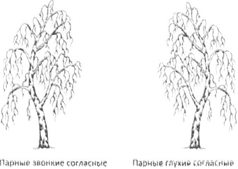 Работа в парахНазывают нужную букву, объясняют свой выбор, проверяют себя..Регулятивные: действуют с учетом выделенных учителем ориентировок, Коммуникативные: обмениваются мнениями, слушают друг друга, развивают устную речь.VII.Закрепление темыОбобщить полученные на уроке сведения-Почему написание слов с парными согласными нужно проверять? Как проверить?-Какие слова называются проверяемыми?-Какие слова называются проверочными?Работа в группах Отвечают на вопросы.Определяют свое эмоциональное состояние на урокеКоммуникативные: обмениваются мнениями, слушают друг друга, строят понятные речевые высказывания, развивают устную речь.VIII. Итог урока. Рефлексия(слайд 9)Цель:  соотнесение поставленных задач с достигнутым результатом, фиксация нового знания, постановка дальнейших целей.-Какие мы с вами молодцы, как чудесно мы погуляли, и за это нам лесные жители приготовили сюрпризы (раздать сюрпризы).-Назовите тему урока.-Какие задачи перед нами стояли?(На доске прикреплена поляна познания).- Подведите итог урока и поместите желаемый предмет на «Поляну познания».Бабочка – я все понял, могу объяснить другим.Цветок – я все понял.Грибок – я понял, но мне нужна помощь.Называют тему урока.Оценивают свою работу на уроке и работу одноклассниковЛичностные: осознают свои возможности в учении; способны адекватно судить о причинах своего успеха или неуспеха в учении, связывая успехи с усилиями, трудолюбием. Регулятивные: действуют с учетом выделенных учителем ориентиров, адекватно воспринимают оценку учителя